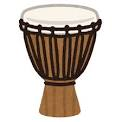 　：　2020111（）130～230　：　障害福祉センターハートフル３　　　　　：　10　（をっている）　　　　　　　　　(のはします)　　　：　　　　　　：　オブダブレコ（ジョージさん・リカコさん）、アマラ・カマラさん：　2019年1217（火）～27（金）ハートフル・・ファックスＴＥＬ620-9818　ＦＡＸ620-9812